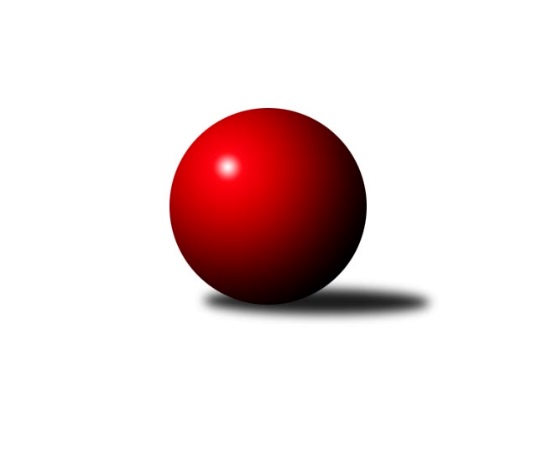 Č.5Ročník 2017/2018	23.6.2024 2. KLZ A 2017/2018Statistika 5. kolaTabulka družstev:		družstvo	záp	výh	rem	proh	skore	sety	průměr	body	plné	dorážka	chyby	1.	TJ Loko České Budějovice	5	5	0	0	30.0 : 10.0 	(72.0 : 46.0)	3037	10	2083	955	48	2.	TJ Sokol Chýnov ženy	5	4	0	1	30.0 : 10.0 	(68.0 : 51.0)	3147	8	2133	1013	39.8	3.	SKK Primátor Náchod B ženy	5	3	1	1	25.0 : 15.0 	(62.0 : 56.0)	3061	7	2094	967	39.2	4.	KK Jiří Poděbrady ženy	5	3	1	1	21.0 : 19.0 	(65.0 : 55.0)	3149	7	2146	1004	41.6	5.	TJ Spartak Pelhřimov ženy	5	3	0	2	18.0 : 22.0 	(53.0 : 66.0)	3055	6	2099	956	45.6	6.	TJ Neratovice ženy	5	2	1	2	20.0 : 20.0 	(64.0 : 52.0)	3024	5	2060	964	47.8	7.	TJ Sparta Kutná Hora ženy	5	2	0	3	17.0 : 23.0 	(54.0 : 64.0)	3049	4	2113	936	48.2	8.	TJ Bižuterie Jablonec nad Nisou ženy	5	1	1	3	14.0 : 26.0 	(51.0 : 66.0)	3025	3	2103	922	54.4	9.	TJ Lokomotiva Ústí nad Labem ženy	5	0	0	5	13.0 : 27.0 	(51.0 : 68.0)	3067	0	2132	935	48.4	10.	Kuželky Jiskra Hazlov ženy	5	0	0	5	12.0 : 28.0 	(51.0 : 67.0)	3024	0	2054	970	44.2Tabulka doma:		družstvo	záp	výh	rem	proh	skore	sety	průměr	body	maximum	minimum	1.	TJ Sokol Chýnov ženy	3	3	0	0	20.0 : 4.0 	(44.0 : 27.0)	3137	6	3154	3124	2.	SKK Primátor Náchod B ženy	3	2	1	0	17.0 : 7.0 	(37.0 : 34.0)	3121	5	3152	3101	3.	TJ Loko České Budějovice	2	2	0	0	14.0 : 2.0 	(35.0 : 12.0)	3010	4	3033	2986	4.	TJ Spartak Pelhřimov ženy	2	2	0	0	11.0 : 5.0 	(28.0 : 20.0)	3105	4	3135	3075	5.	TJ Neratovice ženy	3	2	0	1	13.0 : 11.0 	(41.0 : 29.0)	3084	4	3129	3000	6.	KK Jiří Poděbrady ženy	3	2	0	1	12.0 : 12.0 	(38.0 : 34.0)	3102	4	3158	3060	7.	TJ Bižuterie Jablonec nad Nisou ženy	2	1	1	0	9.0 : 7.0 	(22.0 : 25.0)	3042	3	3070	3014	8.	TJ Sparta Kutná Hora ženy	2	1	0	1	8.0 : 8.0 	(23.0 : 24.0)	3100	2	3119	3080	9.	TJ Lokomotiva Ústí nad Labem ženy	2	0	0	2	6.0 : 10.0 	(21.0 : 26.0)	3143	0	3217	3069	10.	Kuželky Jiskra Hazlov ženy	3	0	0	3	6.0 : 18.0 	(31.0 : 40.0)	3041	0	3044	3039Tabulka venku:		družstvo	záp	výh	rem	proh	skore	sety	průměr	body	maximum	minimum	1.	TJ Loko České Budějovice	3	3	0	0	16.0 : 8.0 	(37.0 : 34.0)	3046	6	3107	2939	2.	KK Jiří Poděbrady ženy	2	1	1	0	9.0 : 7.0 	(27.0 : 21.0)	3173	3	3177	3169	3.	TJ Sokol Chýnov ženy	2	1	0	1	10.0 : 6.0 	(24.0 : 24.0)	3152	2	3200	3103	4.	SKK Primátor Náchod B ženy	2	1	0	1	8.0 : 8.0 	(25.0 : 22.0)	3031	2	3188	2874	5.	TJ Sparta Kutná Hora ženy	3	1	0	2	9.0 : 15.0 	(31.0 : 40.0)	3032	2	3109	2972	6.	TJ Spartak Pelhřimov ženy	3	1	0	2	7.0 : 17.0 	(25.0 : 46.0)	3038	2	3237	2789	7.	TJ Neratovice ženy	2	0	1	1	7.0 : 9.0 	(23.0 : 23.0)	2994	1	3016	2971	8.	Kuželky Jiskra Hazlov ženy	2	0	0	2	6.0 : 10.0 	(20.0 : 27.0)	3016	0	3087	2944	9.	TJ Lokomotiva Ústí nad Labem ženy	3	0	0	3	7.0 : 17.0 	(30.0 : 42.0)	3042	0	3053	3022	10.	TJ Bižuterie Jablonec nad Nisou ženy	3	0	0	3	5.0 : 19.0 	(29.0 : 41.0)	3019	0	3042	2996Tabulka podzimní části:		družstvo	záp	výh	rem	proh	skore	sety	průměr	body	doma	venku	1.	TJ Loko České Budějovice	5	5	0	0	30.0 : 10.0 	(72.0 : 46.0)	3037	10 	2 	0 	0 	3 	0 	0	2.	TJ Sokol Chýnov ženy	5	4	0	1	30.0 : 10.0 	(68.0 : 51.0)	3147	8 	3 	0 	0 	1 	0 	1	3.	SKK Primátor Náchod B ženy	5	3	1	1	25.0 : 15.0 	(62.0 : 56.0)	3061	7 	2 	1 	0 	1 	0 	1	4.	KK Jiří Poděbrady ženy	5	3	1	1	21.0 : 19.0 	(65.0 : 55.0)	3149	7 	2 	0 	1 	1 	1 	0	5.	TJ Spartak Pelhřimov ženy	5	3	0	2	18.0 : 22.0 	(53.0 : 66.0)	3055	6 	2 	0 	0 	1 	0 	2	6.	TJ Neratovice ženy	5	2	1	2	20.0 : 20.0 	(64.0 : 52.0)	3024	5 	2 	0 	1 	0 	1 	1	7.	TJ Sparta Kutná Hora ženy	5	2	0	3	17.0 : 23.0 	(54.0 : 64.0)	3049	4 	1 	0 	1 	1 	0 	2	8.	TJ Bižuterie Jablonec nad Nisou ženy	5	1	1	3	14.0 : 26.0 	(51.0 : 66.0)	3025	3 	1 	1 	0 	0 	0 	3	9.	TJ Lokomotiva Ústí nad Labem ženy	5	0	0	5	13.0 : 27.0 	(51.0 : 68.0)	3067	0 	0 	0 	2 	0 	0 	3	10.	Kuželky Jiskra Hazlov ženy	5	0	0	5	12.0 : 28.0 	(51.0 : 67.0)	3024	0 	0 	0 	3 	0 	0 	2Tabulka jarní části:		družstvo	záp	výh	rem	proh	skore	sety	průměr	body	doma	venku	1.	TJ Sokol Chýnov ženy	0	0	0	0	0.0 : 0.0 	(0.0 : 0.0)	0	0 	0 	0 	0 	0 	0 	0 	2.	TJ Bižuterie Jablonec nad Nisou ženy	0	0	0	0	0.0 : 0.0 	(0.0 : 0.0)	0	0 	0 	0 	0 	0 	0 	0 	3.	TJ Neratovice ženy	0	0	0	0	0.0 : 0.0 	(0.0 : 0.0)	0	0 	0 	0 	0 	0 	0 	0 	4.	Kuželky Jiskra Hazlov ženy	0	0	0	0	0.0 : 0.0 	(0.0 : 0.0)	0	0 	0 	0 	0 	0 	0 	0 	5.	TJ Sparta Kutná Hora ženy	0	0	0	0	0.0 : 0.0 	(0.0 : 0.0)	0	0 	0 	0 	0 	0 	0 	0 	6.	TJ Spartak Pelhřimov ženy	0	0	0	0	0.0 : 0.0 	(0.0 : 0.0)	0	0 	0 	0 	0 	0 	0 	0 	7.	TJ Loko České Budějovice	0	0	0	0	0.0 : 0.0 	(0.0 : 0.0)	0	0 	0 	0 	0 	0 	0 	0 	8.	SKK Primátor Náchod B ženy	0	0	0	0	0.0 : 0.0 	(0.0 : 0.0)	0	0 	0 	0 	0 	0 	0 	0 	9.	KK Jiří Poděbrady ženy	0	0	0	0	0.0 : 0.0 	(0.0 : 0.0)	0	0 	0 	0 	0 	0 	0 	0 	10.	TJ Lokomotiva Ústí nad Labem ženy	0	0	0	0	0.0 : 0.0 	(0.0 : 0.0)	0	0 	0 	0 	0 	0 	0 	0 Zisk bodů pro družstvo:		jméno hráče	družstvo	body	zápasy	v %	dílčí body	sety	v %	1.	Jana Florianová 	TJ Bižuterie Jablonec nad Nisou ženy 	5	/	5	(100%)	18	/	20	(90%)	2.	Lucie Holubová 	TJ Neratovice ženy 	5	/	5	(100%)	18	/	20	(90%)	3.	Milada Šafránková 	TJ Loko České Budějovice  	5	/	5	(100%)	17.5	/	20	(88%)	4.	Alena Čampulová 	TJ Loko České Budějovice  	5	/	5	(100%)	16	/	20	(80%)	5.	Alena Kovandová 	TJ Sokol Chýnov ženy 	5	/	5	(100%)	12	/	20	(60%)	6.	Miroslava Cízlerová 	TJ Sokol Chýnov ženy 	4	/	4	(100%)	12.5	/	16	(78%)	7.	Jana Balzerová 	TJ Lokomotiva Ústí nad Labem ženy 	4	/	4	(100%)	11.5	/	16	(72%)	8.	Martina Klojdová 	TJ Loko České Budějovice  	4	/	4	(100%)	10	/	16	(63%)	9.	Štěpánka Vytisková 	TJ Spartak Pelhřimov ženy 	4	/	5	(80%)	15	/	20	(75%)	10.	Zdeňka Dejdová 	KK Jiří Poděbrady ženy 	4	/	5	(80%)	15	/	20	(75%)	11.	Eva Dvorská 	TJ Neratovice ženy 	4	/	5	(80%)	15	/	20	(75%)	12.	Denisa Nálevková 	SKK Primátor Náchod B ženy 	4	/	5	(80%)	14.5	/	20	(73%)	13.	Linda Lidman 	Kuželky Jiskra Hazlov ženy 	4	/	5	(80%)	12.5	/	20	(63%)	14.	Zuzana Mihálová 	TJ Sokol Chýnov ženy 	4	/	5	(80%)	12	/	20	(60%)	15.	Jitka Bulíčková 	TJ Sparta Kutná Hora ženy 	4	/	5	(80%)	11.5	/	20	(58%)	16.	Veronika Kulová 	TJ Loko České Budějovice  	3	/	4	(75%)	13	/	16	(81%)	17.	Klára Miláčková 	TJ Sparta Kutná Hora ženy 	3	/	4	(75%)	11.5	/	16	(72%)	18.	Milena Mankovecká 	SKK Primátor Náchod B ženy 	3	/	4	(75%)	11	/	16	(69%)	19.	Denisa Kovačovičová 	SKK Primátor Náchod B ženy 	3	/	4	(75%)	9	/	16	(56%)	20.	Lucie Slavíková 	SKK Primátor Náchod B ženy 	3	/	4	(75%)	8.5	/	16	(53%)	21.	Lucie Tauerová 	Kuželky Jiskra Hazlov ženy 	3	/	5	(60%)	13	/	20	(65%)	22.	Jaroslava Fukačová 	TJ Neratovice ženy 	3	/	5	(60%)	12	/	20	(60%)	23.	Magdaléna Moravcová 	KK Jiří Poděbrady ženy 	3	/	5	(60%)	12	/	20	(60%)	24.	Hana Peroutková 	TJ Sokol Chýnov ženy 	3	/	5	(60%)	12	/	20	(60%)	25.	Aneta Kusiová 	TJ Spartak Pelhřimov ženy 	3	/	5	(60%)	11	/	20	(55%)	26.	Jana Abrahámová 	TJ Sparta Kutná Hora ženy 	3	/	5	(60%)	11	/	20	(55%)	27.	Karoline Utikalová 	Kuželky Jiskra Hazlov ženy 	3	/	5	(60%)	10.5	/	20	(53%)	28.	Zděna Štruplová 	TJ Loko České Budějovice  	3	/	5	(60%)	9.5	/	20	(48%)	29.	Barbora Vašáková 	TJ Lokomotiva Ústí nad Labem ženy 	3	/	5	(60%)	9	/	20	(45%)	30.	Věra Návarová 	TJ Sokol Chýnov ženy 	3	/	5	(60%)	9	/	20	(45%)	31.	Věra Slezáčková 	TJ Lokomotiva Ústí nad Labem ženy 	2	/	3	(67%)	7	/	12	(58%)	32.	Jitka Vacková 	KK Jiří Poděbrady ženy 	2	/	4	(50%)	10	/	16	(63%)	33.	Miroslava Vondrušová 	TJ Loko České Budějovice  	2	/	4	(50%)	6	/	16	(38%)	34.	Lucie Stránská 	TJ Lokomotiva Ústí nad Labem ženy 	2	/	5	(40%)	12	/	20	(60%)	35.	Zuzana Holcmanová 	KK Jiří Poděbrady ženy 	2	/	5	(40%)	10	/	20	(50%)	36.	st. Seifertová, st.	TJ Bižuterie Jablonec nad Nisou ženy 	2	/	5	(40%)	9.5	/	20	(48%)	37.	Jana Takáčová 	TJ Sokol Chýnov ženy 	2	/	5	(40%)	9	/	20	(45%)	38.	Eliška Boučková 	SKK Primátor Náchod B ženy 	2	/	5	(40%)	7	/	20	(35%)	39.	Lenka Stejskalová 	TJ Bižuterie Jablonec nad Nisou ženy 	2	/	5	(40%)	7	/	20	(35%)	40.	Ludmila Landkamerová 	TJ Spartak Pelhřimov ženy 	2	/	5	(40%)	6.5	/	20	(33%)	41.	Karolína Kovaříková 	TJ Neratovice ženy 	1	/	1	(100%)	4	/	4	(100%)	42.	Andrea Špačková 	Kuželky Jiskra Hazlov ženy 	1	/	1	(100%)	3	/	4	(75%)	43.	Vlasta Kohoutová 	KK Jiří Poděbrady ženy 	1	/	1	(100%)	3	/	4	(75%)	44.	Miroslava Matejková 	TJ Spartak Pelhřimov ženy 	1	/	1	(100%)	3	/	4	(75%)	45.	Michaela Dvořáková 	TJ Sokol Chýnov ženy 	1	/	1	(100%)	2	/	4	(50%)	46.	Michaela Zelená 	SKK Primátor Náchod B ženy 	1	/	1	(100%)	2	/	4	(50%)	47.	Helena Mervartová 	SKK Primátor Náchod B ženy 	1	/	1	(100%)	2	/	4	(50%)	48.	Markéta Kopecká 	TJ Sparta Kutná Hora ženy 	1	/	1	(100%)	2	/	4	(50%)	49.	Kateřina Majerová 	SKK Primátor Náchod B ženy 	1	/	1	(100%)	2	/	4	(50%)	50.	Adéla Víšová 	SKK Primátor Náchod B ženy 	1	/	3	(33%)	6	/	12	(50%)	51.	Šárka Vohnoutová 	TJ Lokomotiva Ústí nad Labem ženy 	1	/	3	(33%)	3	/	12	(25%)	52.	Alžběta Doškářová 	TJ Neratovice ženy 	1	/	4	(25%)	7	/	16	(44%)	53.	Eva Renková 	TJ Sparta Kutná Hora ženy 	1	/	4	(25%)	6	/	16	(38%)	54.	Ivana Kopecká 	TJ Sparta Kutná Hora ženy 	1	/	4	(25%)	5	/	16	(31%)	55.	Marcela Bořutová 	TJ Lokomotiva Ústí nad Labem ženy 	1	/	4	(25%)	4	/	16	(25%)	56.	Jana Gembecová 	TJ Bižuterie Jablonec nad Nisou ženy 	1	/	5	(20%)	9	/	20	(45%)	57.	Kateřina Carvová 	TJ Spartak Pelhřimov ženy 	1	/	5	(20%)	7	/	20	(35%)	58.	Michaela Moravcová 	KK Jiří Poděbrady ženy 	1	/	5	(20%)	7	/	20	(35%)	59.	Klára Jarinová 	Kuželky Jiskra Hazlov ženy 	1	/	5	(20%)	6	/	20	(30%)	60.	Josefína Vytisková 	TJ Spartak Pelhřimov ženy 	1	/	5	(20%)	6	/	20	(30%)	61.	Iveta Benešová 	Kuželky Jiskra Hazlov ženy 	0	/	1	(0%)	2	/	4	(50%)	62.	Michaela Weissová 	KK Jiří Poděbrady ženy 	0	/	1	(0%)	1	/	4	(25%)	63.	Nela Kratochvílová 	TJ Sparta Kutná Hora ženy 	0	/	1	(0%)	1	/	4	(25%)	64.	Jindřiška Doudová 	TJ Loko České Budějovice  	0	/	1	(0%)	1	/	4	(25%)	65.	Dagmar Šafaříková 	Kuželky Jiskra Hazlov ženy 	0	/	1	(0%)	1	/	4	(25%)	66.	Adéla Kršková 	TJ Loko České Budějovice  	0	/	1	(0%)	0	/	4	(0%)	67.	Iveta Jarinová 	Kuželky Jiskra Hazlov ženy 	0	/	1	(0%)	0	/	4	(0%)	68.	Lucie Kreklová 	TJ Loko České Budějovice  	0	/	1	(0%)	0	/	4	(0%)	69.	Tereza Šípková 	TJ Lokomotiva Ústí nad Labem ženy 	0	/	1	(0%)	0	/	4	(0%)	70.	Anna Doškářová 	TJ Neratovice ženy 	0	/	2	(0%)	2	/	8	(25%)	71.	Vlasta Peková 	Kuželky Jiskra Hazlov ženy 	0	/	2	(0%)	1	/	8	(13%)	72.	Kateřina Gintarová 	SKK Primátor Náchod B ženy 	0	/	2	(0%)	1	/	8	(13%)	73.	Hana Barborová 	TJ Sparta Kutná Hora ženy 	0	/	3	(0%)	4	/	12	(33%)	74.	Marie Adamcová 	TJ Sparta Kutná Hora ženy 	0	/	3	(0%)	3	/	12	(25%)	75.	Lenka Honzíková 	KK Jiří Poděbrady ženy 	0	/	4	(0%)	7	/	16	(44%)	76.	Petra Skotáková 	TJ Spartak Pelhřimov ženy 	0	/	4	(0%)	5	/	16	(31%)	77.	Hana Mlejnková 	TJ Neratovice ženy 	0	/	4	(0%)	5	/	16	(31%)	78.	Jana Samoláková 	TJ Neratovice ženy 	0	/	4	(0%)	3	/	16	(19%)	79.	Miroslava Utikalová 	Kuželky Jiskra Hazlov ženy 	0	/	4	(0%)	3	/	16	(19%)	80.	Eva Jandíková 	TJ Lokomotiva Ústí nad Labem ženy 	0	/	5	(0%)	5	/	20	(25%)	81.	Emílie Císařovská 	TJ Bižuterie Jablonec nad Nisou ženy 	0	/	5	(0%)	5	/	20	(25%)	82.	Zdeňka Kvapilová 	TJ Bižuterie Jablonec nad Nisou ženy 	0	/	5	(0%)	4	/	20	(20%)Průměry na kuželnách:		kuželna	průměr	plné	dorážka	chyby	výkon na hráče	1.	TJ Lokomotiva Ústí nad Labem, 1-4	3157	2164	993	48.8	(526.3)	2.	Hazlov, 1-4	3103	2113	990	39.8	(517.3)	3.	TJ Sparta Kutná Hora, 1-4	3098	2120	977	46.8	(516.3)	4.	SKK Nachod, 1-4	3094	2135	959	46.2	(515.7)	5.	Tábor, 1-4	3086	2124	961	44.5	(514.4)	6.	Poděbrady, 1-4	3074	2089	984	43.3	(512.4)	7.	Pelhřimov, 1-4	3056	2099	957	45.8	(509.3)	8.	KK Kosmonosy, 1-6	3054	2091	962	43.3	(509.1)	9.	TJ Bižuterie Jablonec nad Nisou, 1-4	3027	2074	953	50.3	(504.5)	10.	TJ Lokomotiva České Budějovice, 1-4	2920	2025	894	54.3	(486.8)Nejlepší výkony na kuželnách:TJ Lokomotiva Ústí nad Labem, 1-4TJ Spartak Pelhřimov ženy	3237	4. kolo	Milada Šafránková 	TJ Loko České Budějovice 	579	1. koloTJ Lokomotiva Ústí nad Labem ženy	3217	4. kolo	Šárka Vohnoutová 	TJ Lokomotiva Ústí nad Labem ženy	576	4. koloTJ Loko České Budějovice 	3107	1. kolo	Štěpánka Vytisková 	TJ Spartak Pelhřimov ženy	564	4. koloTJ Lokomotiva Ústí nad Labem ženy	3069	1. kolo	Kateřina Carvová 	TJ Spartak Pelhřimov ženy	557	4. kolo		. kolo	Jana Balzerová 	TJ Lokomotiva Ústí nad Labem ženy	556	4. kolo		. kolo	Lucie Stránská 	TJ Lokomotiva Ústí nad Labem ženy	556	1. kolo		. kolo	Alena Čampulová 	TJ Loko České Budějovice 	548	1. kolo		. kolo	Barbora Vašáková 	TJ Lokomotiva Ústí nad Labem ženy	546	4. kolo		. kolo	Josefína Vytisková 	TJ Spartak Pelhřimov ženy	544	4. kolo		. kolo	Ludmila Landkamerová 	TJ Spartak Pelhřimov ženy	539	4. koloHazlov, 1-4TJ Sokol Chýnov ženy	3200	4. kolo	Denisa Kovačovičová 	SKK Primátor Náchod B ženy	585	2. koloSKK Primátor Náchod B ženy	3188	2. kolo	Lucie Tauerová 	Kuželky Jiskra Hazlov ženy	561	2. koloTJ Sparta Kutná Hora ženy	3109	5. kolo	Hana Peroutková 	TJ Sokol Chýnov ženy	560	4. koloKuželky Jiskra Hazlov ženy	3044	4. kolo	Linda Lidman 	Kuželky Jiskra Hazlov ženy	555	2. koloKuželky Jiskra Hazlov ženy	3041	2. kolo	Jana Takáčová 	TJ Sokol Chýnov ženy	550	4. koloKuželky Jiskra Hazlov ženy	3039	5. kolo	Lucie Tauerová 	Kuželky Jiskra Hazlov ženy	546	4. kolo		. kolo	Linda Lidman 	Kuželky Jiskra Hazlov ženy	545	4. kolo		. kolo	Linda Lidman 	Kuželky Jiskra Hazlov ženy	541	5. kolo		. kolo	Lucie Slavíková 	SKK Primátor Náchod B ženy	537	2. kolo		. kolo	Jitka Bulíčková 	TJ Sparta Kutná Hora ženy	537	5. koloTJ Sparta Kutná Hora, 1-4KK Jiří Poděbrady ženy	3177	4. kolo	Jitka Vacková 	KK Jiří Poděbrady ženy	559	4. koloTJ Sparta Kutná Hora ženy	3119	2. kolo	Jitka Bulíčková 	TJ Sparta Kutná Hora ženy	551	2. koloTJ Sparta Kutná Hora ženy	3080	4. kolo	Lucie Holubová 	TJ Neratovice ženy	549	2. koloTJ Neratovice ženy	3016	2. kolo	Eva Dvorská 	TJ Neratovice ženy	545	2. kolo		. kolo	Vlasta Kohoutová 	KK Jiří Poděbrady ženy	541	4. kolo		. kolo	Magdaléna Moravcová 	KK Jiří Poděbrady ženy	534	4. kolo		. kolo	Klára Miláčková 	TJ Sparta Kutná Hora ženy	534	2. kolo		. kolo	Jana Abrahámová 	TJ Sparta Kutná Hora ženy	533	4. kolo		. kolo	Jaroslava Fukačová 	TJ Neratovice ženy	527	2. kolo		. kolo	Ivana Kopecká 	TJ Sparta Kutná Hora ženy	526	4. koloSKK Nachod, 1-4KK Jiří Poděbrady ženy	3169	1. kolo	Jana Florianová 	TJ Bižuterie Jablonec nad Nisou ženy	582	5. koloSKK Primátor Náchod B ženy	3152	1. kolo	Zuzana Holcmanová 	KK Jiří Poděbrady ženy	571	1. koloSKK Primátor Náchod B ženy	3109	3. kolo	Eva Renková 	TJ Sparta Kutná Hora ženy	571	3. koloSKK Primátor Náchod B ženy	3101	5. kolo	Zdeňka Dejdová 	KK Jiří Poděbrady ženy	561	1. koloTJ Bižuterie Jablonec nad Nisou ženy	3019	5. kolo	Jitka Bulíčková 	TJ Sparta Kutná Hora ženy	549	3. koloTJ Sparta Kutná Hora ženy	3015	3. kolo	Milena Mankovecká 	SKK Primátor Náchod B ženy	548	3. kolo		. kolo	Denisa Nálevková 	SKK Primátor Náchod B ženy	546	1. kolo		. kolo	Denisa Nálevková 	SKK Primátor Náchod B ženy	541	3. kolo		. kolo	Eliška Boučková 	SKK Primátor Náchod B ženy	538	1. kolo		. kolo	Kateřina Majerová 	SKK Primátor Náchod B ženy	536	5. koloTábor, 1-4TJ Sokol Chýnov ženy	3154	5. kolo	Jana Florianová 	TJ Bižuterie Jablonec nad Nisou ženy	572	1. koloTJ Sokol Chýnov ženy	3132	3. kolo	Štěpánka Vytisková 	TJ Spartak Pelhřimov ženy	569	5. koloTJ Sokol Chýnov ženy	3124	1. kolo	Zuzana Mihálová 	TJ Sokol Chýnov ženy	561	5. koloTJ Spartak Pelhřimov ženy	3089	5. kolo	Zuzana Mihálová 	TJ Sokol Chýnov ženy	550	1. koloTJ Lokomotiva Ústí nad Labem ženy	3022	3. kolo	Zuzana Mihálová 	TJ Sokol Chýnov ženy	549	3. koloTJ Bižuterie Jablonec nad Nisou ženy	2996	1. kolo	Alena Kovandová 	TJ Sokol Chýnov ženy	542	5. kolo		. kolo	Miroslava Cízlerová 	TJ Sokol Chýnov ženy	538	1. kolo		. kolo	Hana Peroutková 	TJ Sokol Chýnov ženy	531	5. kolo		. kolo	Josefína Vytisková 	TJ Spartak Pelhřimov ženy	528	5. kolo		. kolo	Miroslava Cízlerová 	TJ Sokol Chýnov ženy	528	3. koloPoděbrady, 1-4KK Jiří Poděbrady ženy	3158	2. kolo	Lucie Tauerová 	Kuželky Jiskra Hazlov ženy	573	3. koloTJ Sokol Chýnov ženy	3103	2. kolo	Zdeňka Dejdová 	KK Jiří Poděbrady ženy	564	3. koloTJ Loko České Budějovice 	3093	5. kolo	Veronika Kulová 	TJ Loko České Budějovice 	561	5. koloKK Jiří Poděbrady ženy	3087	5. kolo	Milada Šafránková 	TJ Loko České Budějovice 	547	5. koloKK Jiří Poděbrady ženy	3060	3. kolo	Zdeňka Dejdová 	KK Jiří Poděbrady ženy	544	5. koloKuželky Jiskra Hazlov ženy	2944	3. kolo	Michaela Moravcová 	KK Jiří Poděbrady ženy	543	2. kolo		. kolo	Zuzana Holcmanová 	KK Jiří Poděbrady ženy	541	2. kolo		. kolo	Magdaléna Moravcová 	KK Jiří Poděbrady ženy	536	5. kolo		. kolo	Věra Návarová 	TJ Sokol Chýnov ženy	535	2. kolo		. kolo	Zdeňka Dejdová 	KK Jiří Poděbrady ženy	535	2. koloPelhřimov, 1-4TJ Spartak Pelhřimov ženy	3135	1. kolo	Štěpánka Vytisková 	TJ Spartak Pelhřimov ženy	562	3. koloTJ Spartak Pelhřimov ženy	3075	3. kolo	Jana Gembecová 	TJ Bižuterie Jablonec nad Nisou ženy	556	3. koloTJ Bižuterie Jablonec nad Nisou ženy	3042	3. kolo	Josefína Vytisková 	TJ Spartak Pelhřimov ženy	552	1. koloTJ Sparta Kutná Hora ženy	2972	1. kolo	Aneta Kusiová 	TJ Spartak Pelhřimov ženy	548	1. kolo		. kolo	Miroslava Matejková 	TJ Spartak Pelhřimov ženy	545	3. kolo		. kolo	Jitka Bulíčková 	TJ Sparta Kutná Hora ženy	538	1. kolo		. kolo	Štěpánka Vytisková 	TJ Spartak Pelhřimov ženy	537	1. kolo		. kolo	Petra Skotáková 	TJ Spartak Pelhřimov ženy	534	1. kolo		. kolo	Jana Abrahámová 	TJ Sparta Kutná Hora ženy	515	1. kolo		. kolo	Eva Renková 	TJ Sparta Kutná Hora ženy	513	1. koloKK Kosmonosy, 1-6TJ Neratovice ženy	3129	5. kolo	Lucie Holubová 	TJ Neratovice ženy	571	1. koloTJ Neratovice ženy	3122	1. kolo	Lucie Tauerová 	Kuželky Jiskra Hazlov ženy	550	1. koloKuželky Jiskra Hazlov ženy	3087	1. kolo	Lucie Holubová 	TJ Neratovice ženy	548	5. koloTJ Lokomotiva Ústí nad Labem ženy	3050	5. kolo	Eva Dvorská 	TJ Neratovice ženy	548	1. koloTJ Neratovice ženy	3000	3. kolo	Lucie Stránská 	TJ Lokomotiva Ústí nad Labem ženy	547	5. koloTJ Loko České Budějovice 	2939	3. kolo	Eva Dvorská 	TJ Neratovice ženy	545	3. kolo		. kolo	Eva Dvorská 	TJ Neratovice ženy	540	5. kolo		. kolo	Linda Lidman 	Kuželky Jiskra Hazlov ženy	539	1. kolo		. kolo	Milada Šafránková 	TJ Loko České Budějovice 	538	3. kolo		. kolo	Jaroslava Fukačová 	TJ Neratovice ženy	538	1. koloTJ Bižuterie Jablonec nad Nisou, 1-4TJ Bižuterie Jablonec nad Nisou ženy	3070	2. kolo	Jana Florianová 	TJ Bižuterie Jablonec nad Nisou ženy	572	2. koloTJ Lokomotiva Ústí nad Labem ženy	3053	2. kolo	st. Seifertová, st.	TJ Bižuterie Jablonec nad Nisou ženy	560	4. koloTJ Bižuterie Jablonec nad Nisou ženy	3014	4. kolo	st. Seifertová, st.	TJ Bižuterie Jablonec nad Nisou ženy	548	2. koloTJ Neratovice ženy	2971	4. kolo	Lucie Holubová 	TJ Neratovice ženy	539	4. kolo		. kolo	Lucie Stránská 	TJ Lokomotiva Ústí nad Labem ženy	539	2. kolo		. kolo	Jana Balzerová 	TJ Lokomotiva Ústí nad Labem ženy	536	2. kolo		. kolo	Lenka Stejskalová 	TJ Bižuterie Jablonec nad Nisou ženy	532	2. kolo		. kolo	Jana Florianová 	TJ Bižuterie Jablonec nad Nisou ženy	524	4. kolo		. kolo	Barbora Vašáková 	TJ Lokomotiva Ústí nad Labem ženy	522	2. kolo		. kolo	Eva Dvorská 	TJ Neratovice ženy	517	4. koloTJ Lokomotiva České Budějovice, 1-4TJ Loko České Budějovice 	3033	4. kolo	Veronika Kulová 	TJ Loko České Budějovice 	531	2. koloTJ Loko České Budějovice 	2986	2. kolo	Veronika Kulová 	TJ Loko České Budějovice 	529	4. koloSKK Primátor Náchod B ženy	2874	4. kolo	Alena Čampulová 	TJ Loko České Budějovice 	521	4. koloTJ Spartak Pelhřimov ženy	2789	2. kolo	Milada Šafránková 	TJ Loko České Budějovice 	512	4. kolo		. kolo	Milada Šafránková 	TJ Loko České Budějovice 	507	2. kolo		. kolo	Martina Klojdová 	TJ Loko České Budějovice 	500	4. kolo		. kolo	Denisa Nálevková 	SKK Primátor Náchod B ženy	499	4. kolo		. kolo	Alena Čampulová 	TJ Loko České Budějovice 	499	2. kolo		. kolo	Denisa Kovačovičová 	SKK Primátor Náchod B ženy	496	4. kolo		. kolo	Zděna Štruplová 	TJ Loko České Budějovice 	495	2. koloČetnost výsledků:	8.0 : 0.0	1x	7.0 : 1.0	3x	6.0 : 2.0	4x	5.0 : 3.0	7x	4.0 : 4.0	2x	3.0 : 5.0	5x	2.0 : 6.0	2x	1.0 : 7.0	1x